  Saturday, March 14th @SMS!!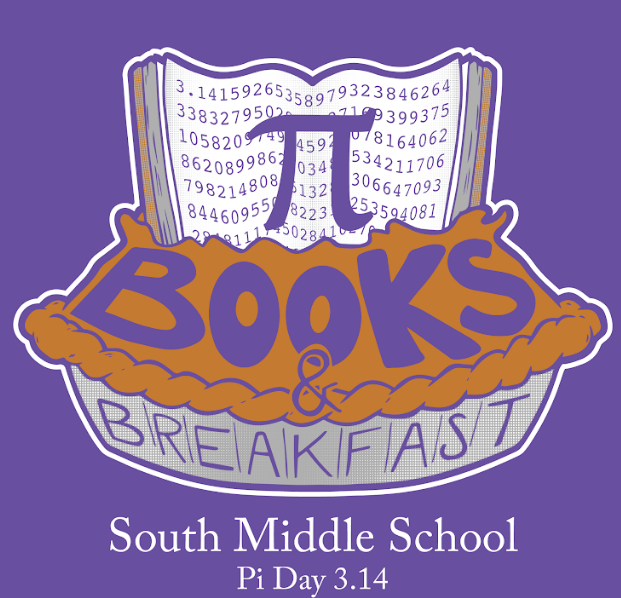 This year we are having our event on Pi Day! To celebrate the math connection, we are also pre-selling pies! 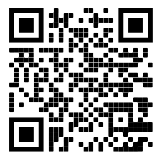 Buy a pie (until Feb 28) and/or Register (until March 13) to let us know when you are coming & how many are in your party!  Fill out the form on the back of this sheet, QR code here or online at smsgoldbacks.com/breakfastT-Shirts order forms available in the main office, until Feb 21.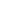 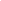 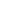 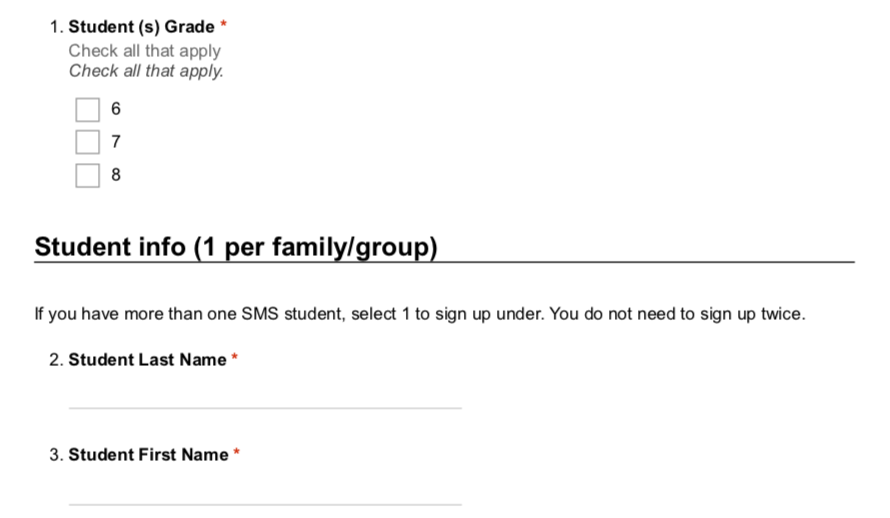 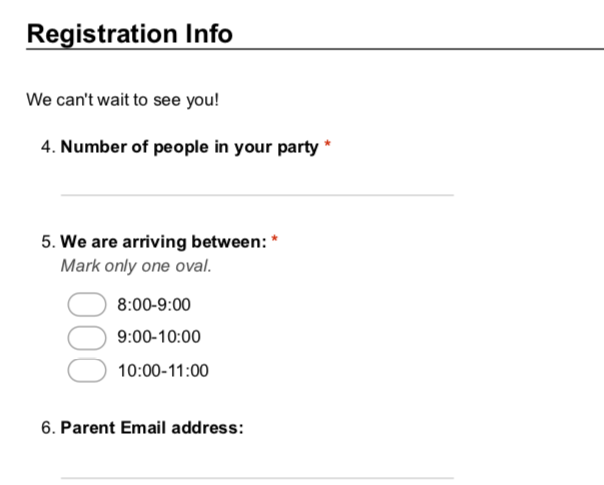 